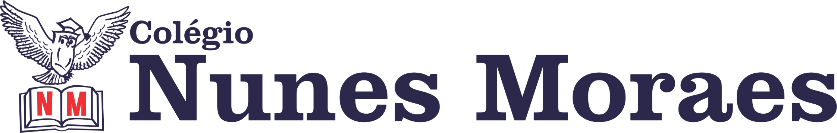 “HOJE SORRIA MUITO E ENCARE TUDO COM OTIMISMO, E TENHA UM BOM DIA!”  Feliz Quinta-Feira!1ª aula: 7:20h às 8:00h – MATEMÁTICA – PROFESSOR: DENILSON SOUSA1° passo: Organize-se com seu material, livro de matemática, caderno, caneta, lápis e borracha.  2° passo: Acompanhe a videoaula com o professor Denilson Sousa.  Assista a aula no seguinte link:https://youtu.be/-KofBldouYA(21 min.)3° passo: Copie em seu caderno as questões que o professor Denilson resolveu na videoaula. Resolva: P. 20 Q. 3 (C) e faça a leitura das paginas 20 a 22. Durante a resolução dessas questões o professor Denilson vai tirar dúvidas no grupo de WhatsApp da salaDurante a resolução dessas questões o professor Denilson vai tirar dúvidas no WhatsApp (9.9165-2921)Faça foto das atividades que você realizou e envie para coordenação Islene (9.9150-3684)Essa atividade será pontuada para nota.2ª aula: 8:00h às 8:40h – CIÊNCIAS – PROFESSORA: RAFAELLA CHAVES1º passo: Enviar a pós aula.2º passo: Correção da pós aula: Suplementar 3 – página 42/43, questões 5 e 6.3º passo:  Acessar o link para assistir a vídeo aula sobre gestação e parto: https://www.youtube.com/watch?v=vQ3kXaeLqDw&feature=youtu.be4º passo: Leitura – Para ir além, página 14. 5º passo: Atividade de sala: Explore seus conhecimentos - páginas 18/19, questões  5, 7 e 8.ESTAREI DISPONÍVEL NO WHATSAPP PARA TIRAR SUAS DÚVIDAS.  6º passo: Enviar para o responsável da sala.
7º passo: Atividade pós aula: Suplementar 3 – página 43/44, questões 7 e 8Durante a resolução dessas questões a professora Rafaella vai tirar dúvidas no WhatsApp(9.9205-7894)Faça foto das atividades que você realizou e envie para coordenação Islene (9.9150-3684)Essa atividade será pontuada para nota.

Intervalo: 8:40h às 9:00h3ª aula: 9:00h às 09:40 h – HISTÓRIA – PROFESSORA:  ANDREÂNGELA COSTA1º passo: Enviem as fotos com as resoluções da atividade pós-aula para o número privado da profª Andreângela. (LIVRO SAS)Questões da(s) página(s) 16 (q.3) / Questões da(s) página(s) 17 e 18 (q.3)2º passo: Correção das questões indicadas no 1º passo. Será disponibilizada no grupo do WhatsApp da turma.3º passo: Assistir a vídeo aula. Acesse o link a seguir.https://drive.google.com/file/d/1EhS4KVUKzheMOW3BcbUsgM0TuyarAn25/view?usp=sharingNessa aula serão trabalhadas as questões do livro ATIVIDADES SUPLEMENTARES com as respectivas resoluções. P. 53 a 56  (q. 4 a 11 )Obs: durante o vídeo aula, você deverá realizar a transcrição das respostas trabalhadas durante a mesma para o seu material suplementar. 4º passo: Envie as fotos com as resoluções das questões para Islene. 5º passo: Atividade a ser realizada pós-aula no livro SAS. Questões da(s) página(s) 18 a 21 (q.1 a 8). Obs: todas as questões são objetivas.Durante a resolução dessas questões a professora Andreângela vai tirar dúvidas no WhatsApp (9.9274-3469)Faça foto das atividades que você realizou e envie para coordenação Islene (9.9150-3684)Essa atividade será pontuada para nota.4ª aula: 09:40h às 10:00h - GEOGRAFIA – PROFESSOR: ALISON ALMEIDA1º passo: Abra o livro SAS 3 nas páginas: 13 a 142º passo:  A partir daqui nossa aula será pelo Google Meet. Prepare seu material (livro, caderno, lápis e caneta).- Acesse o link disponibilizado pelo professor no grupo da turma, no início da aula.3º passo: Faça os exercícios (pelo meet com o professor)(SAS 3) – Página: 14 Questões: 01(Ativ. Suplementar 3) – Página: 71 Questão: 08Durante a resolução dessas questões o professor Alison vai tirar dúvidas no WhatsApp (9.9107-4898)Faça foto das atividades que você realizou e envie para coordenação Islene (9.9150-3684)Essa atividade será pontuada para nota.PROVA: 10:20h ás 11:35hProva de matemática 02Caso você não consiga acessar ao Google Meet:Comunique ao Professor e siga os seguintes passos:- Faça a leitura das páginas: 13 a 14 (SAS 3). Grife as partes que você considerar importante.- Acesse o Slide disponibilizado pelo professor no grupo no início da aula.- Siga o 3º PASSO.PARABÉNS POR SUA DEDICAÇÃO!